干 部 履 历 表姓 名姓 名王铎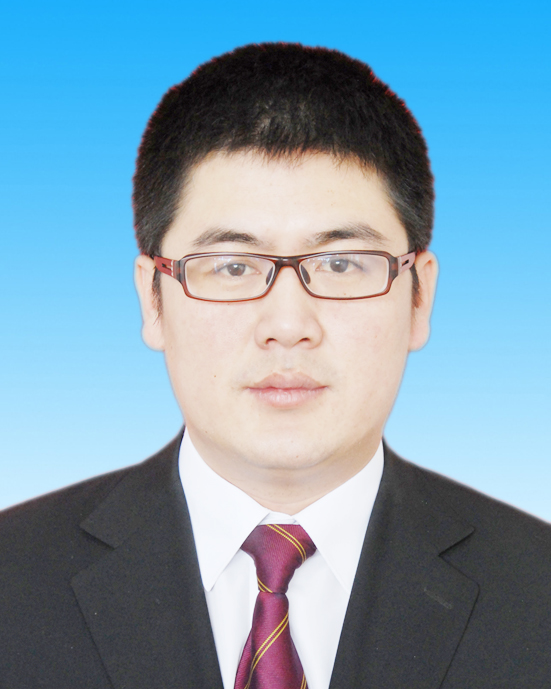 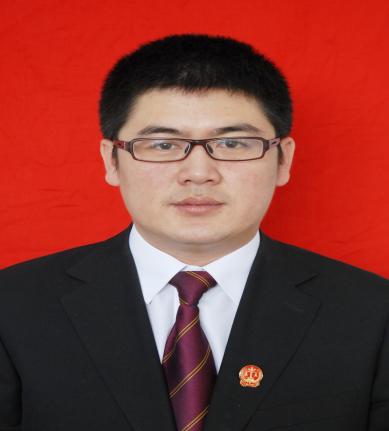 部 门部 门办公室职 务职 务舒兰市人民法院政治处副主任、办公室主任全日制教  育全日制教  育大学法学学士长春工业大学法律专业简历2007.11--2008.11  舒兰市人民法院刑事庭法官助理（试用期）2008.11--2010.12  舒兰市人民法院刑事庭法官助理、科员2010.12--2011.12  舒兰市人民法院干部科 副科长主持工作2011.12--2015.03  舒兰市人民法院干部科 科长2015.03--         舒兰市人民法院办公室主任、政治处副主任 2007.11--2008.11  舒兰市人民法院刑事庭法官助理（试用期）2008.11--2010.12  舒兰市人民法院刑事庭法官助理、科员2010.12--2011.12  舒兰市人民法院干部科 副科长主持工作2011.12--2015.03  舒兰市人民法院干部科 科长2015.03--         舒兰市人民法院办公室主任、政治处副主任 2007.11--2008.11  舒兰市人民法院刑事庭法官助理（试用期）2008.11--2010.12  舒兰市人民法院刑事庭法官助理、科员2010.12--2011.12  舒兰市人民法院干部科 副科长主持工作2011.12--2015.03  舒兰市人民法院干部科 科长2015.03--         舒兰市人民法院办公室主任、政治处副主任 